Проект	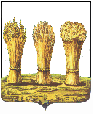 ПЕНЗЕНСКАЯ ГОРОДСКАЯ ДУМА________________________________________________________________________РЕШЕНИЕ _____________   		     					                                  № ____________Рассмотрев протест прокурора Ленинского района города Пензы от 30.09.2019 № 07-04-2019 на решение Пензенской городской Думы от 26.06.2009 № 66-7/5 «Об утверждении Правил благоустройства, соблюдения чистоты и порядка в городе Пензе», руководствуясь статьей 22 Устава города Пензы,Пензенская городская Дума решила:Протест прокурора Ленинского района города Пензы от 30.09.2019                   № 07-04-2019 на решение Пензенской городской Думы от 26.06.2009 № 66-7/5 «Об утверждении Правил благоустройства, соблюдения чистоты и порядка в городе Пензе», удовлетворить.Администрации города Пензы подготовить и внести на рассмотрение Пензенской городской Думы проект решения Пензенской городской Думы «О внесении изменений в Правила благоустройства, соблюдения чистоты и порядка в городе Пензе, утвержденные решением Пензенской городской Думы от 26.06.2009 № 66-7/5», с учетом протеста прокурора Ленинского района города Пензы от 30.09.2019 № 07-04-2019 на решение Пензенской городской Думы от 26.06.2009 № 66-7/5 «Об утверждении Правил благоустройства, соблюдения чистоты и порядка в городе Пензе».3. Направить настоящее решение в прокуратуру Ленинского района города Пензы и администрацию города Пензы.4. Настоящее решение опубликовать в муниципальной газете «Пенза».5. Настоящее решение вступает в силу на следующий день после его официального опубликования.Глава города                	                                                                              В.Б. Мутовкин     О рассмотрении протеста прокурора Ленинского района города Пензы